Dane kontaktowe dotyczące rachmistrzów z terenu Gminy Komarówka Podlaska:  Identyfikator rachmistrza: 0615052/1/00009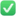 Telefon do kontaktu: 571 502 154Kod do oddzwonienia: 2154 Identyfikator rachmistrza: 0615052/1/00540Telefon do kontaktu: 571 502 161Kod do oddzwonienia: 2161UWAGA ! Jeśli do Państwa będzie dzwonił gminny rachmistrz to wyświetlą się numery rozpoczynające się na (22)***, gdyż usługa telefoniczna zamawiana była centralnie (22) 666 66 62 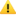 * Kod do oddzwonienia – jeżeli rolnik zamiast na bezpośredni numer rachmistrza oddzwoni na nr 22 666 66 62, to żeby połączyć się z odpowiednim rachmistrzem należy wpisać kod do oddzwonienia.